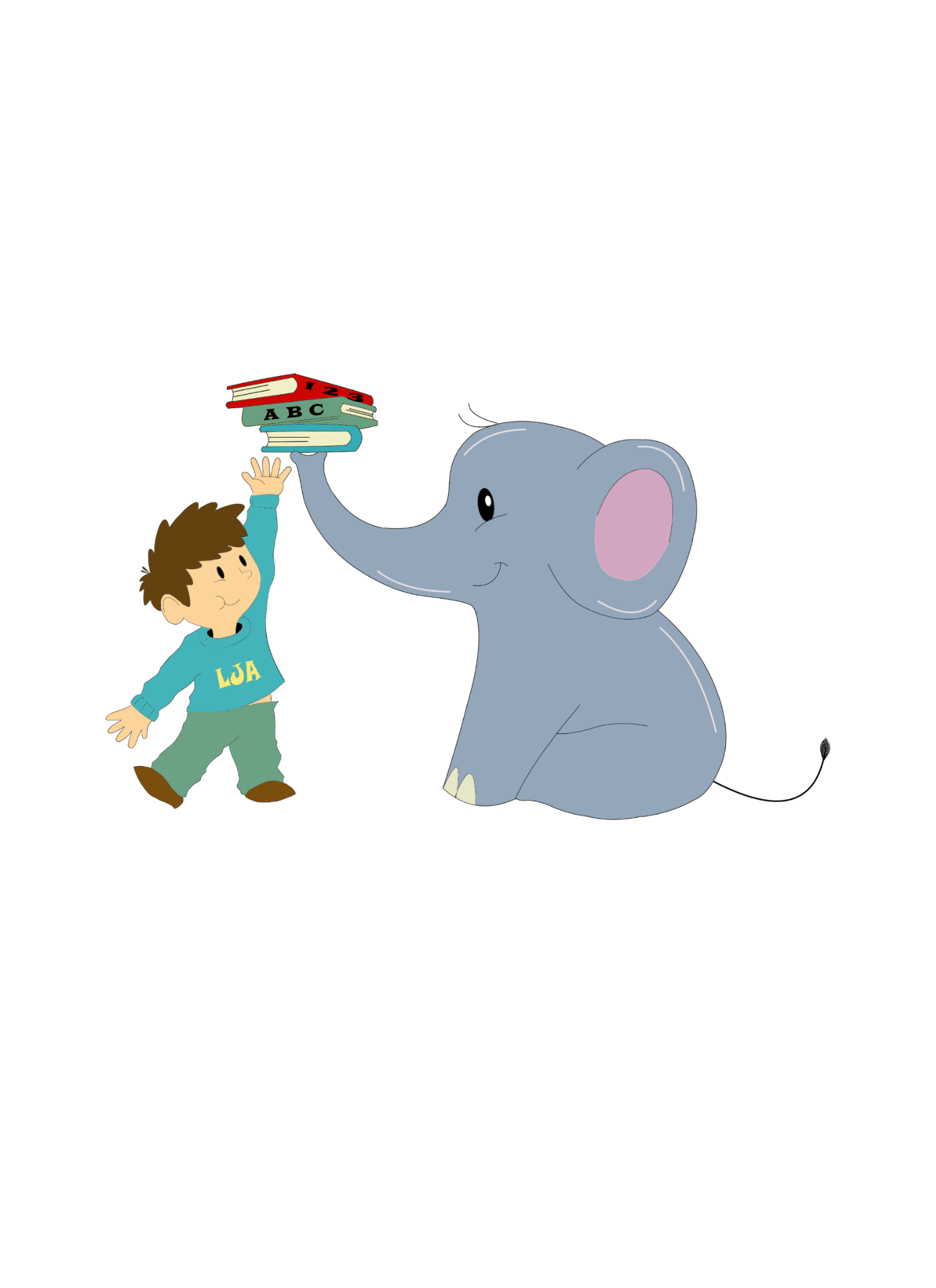 Full-Time Fee SchedulePart-Time Fee Schedule*Part-time defined as ½ day or less (either morning or afternoon)Discounts:If siblings are enrolled at our child care center, a 10% sibling discount will automatically be applied to the oldest child’s tuition.Late and Non-Payment:A $10 charge will occur per day for late payments. (These fees do not apply to MA state subsidies.) Fees for returned and/or insufficient funds will be $35. Your bank may also charge you a feeEnrollment will be terminated for non-payment. Please see our parent handbook for further details.*Tuition Fees are determined at the time of enrollment based on the current published fee schedule. The weekly rate is NOT reduced due to snow days, vacations, holidays or illness. All payments must be made prior to service, specifically 1 week. All fees must be paid in full before your child’s records will be released. We estimate a minimum annual tuition increase of 5%.AgesDaily FeesWeekly FeesInfants (3mo to 15mo)$79$395Toddlers (15mo to 2.8yrs)$69$345Pre-school (2.9yrs to 5yrs)$48$240AgesDaily FeesWeekly FeesInfants (3mo to 15mo)$55$275Toddlers (15mo to 2.8yrs)$48$240Pre-school (2.9yrs to 5yrs)$30$150